21000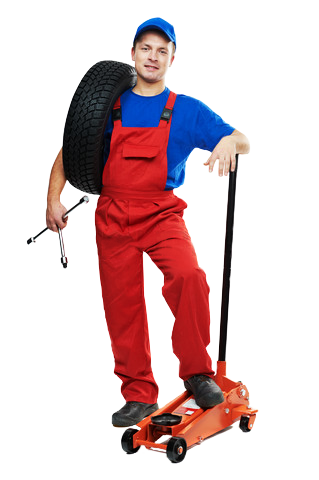 Doktor 50000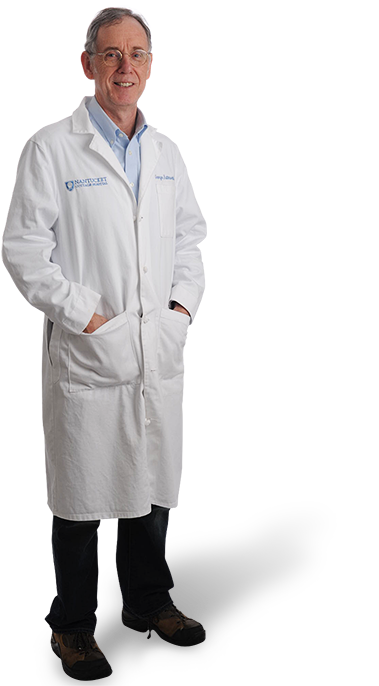 Kuchař 22000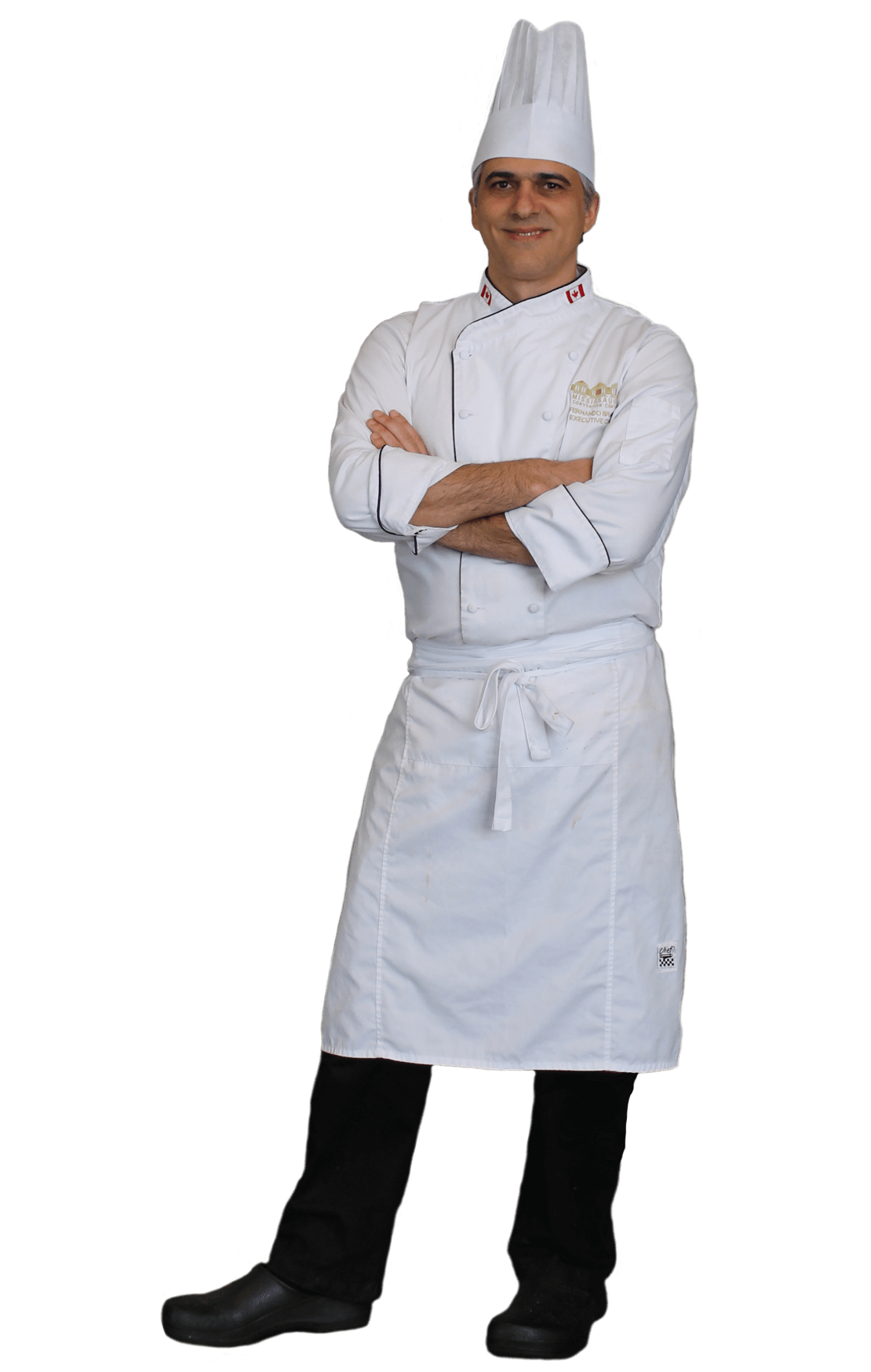 19 000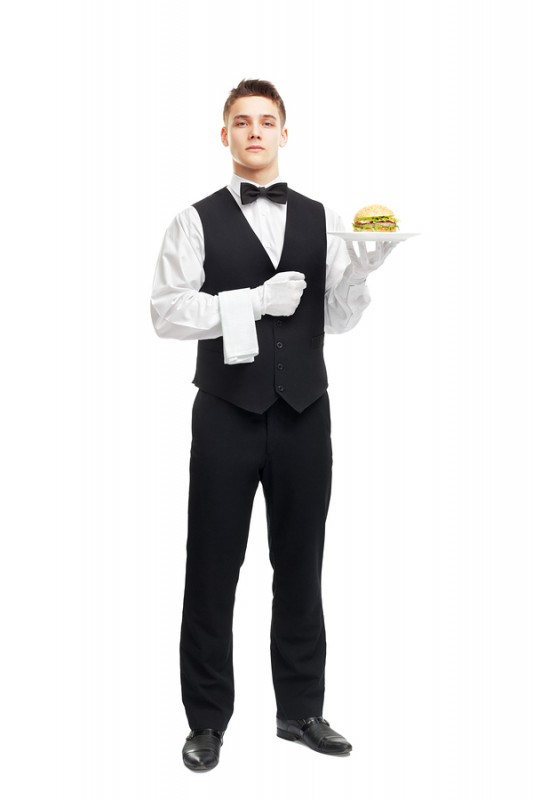 		32000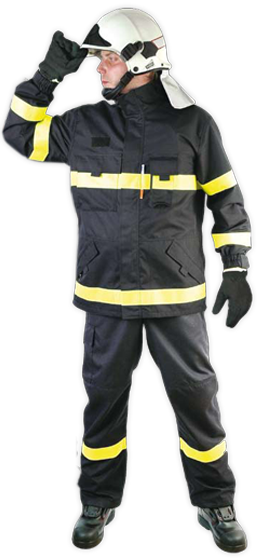 21000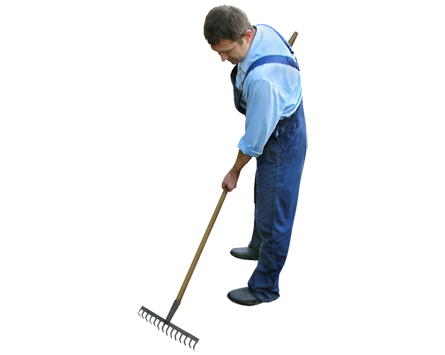 